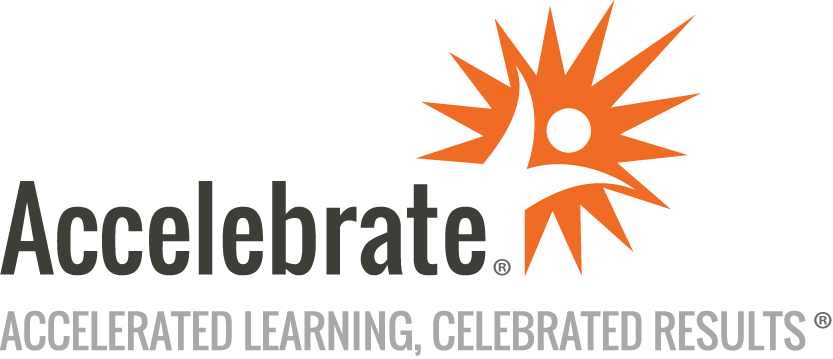 Configuring and Operating Windows Virtual Desktop on Microsoft Azure (AZ-140)Course Number: MOC-AZ-140
Duration: 4 daysOverviewMicrosoft course AZ-140, Configuring and Operating Windows Virtual Desktop on Microsoft Azure, teaches Azure administrators how to plan, deliver, and manage virtual desktop experiences and remote apps, for any device, on Azure. Students learn how to deploy apps on Windows Virtual Desktop and optimize them to run in multi-session virtual environments. This course prepares students for the AZ-140 exam for which every attendee receives a voucher.PrerequisitesStudents should have taken AZ-104: Microsoft Azure Administrator or have equivalent knowledge.MaterialsAll Microsoft Azure training students receive Microsoft official courseware.For all Microsoft Official Courses taught in their entirety that have a corresponding certification exam, an exam voucher is included for each participant.Software Needed on Each Student PCAttendees will not need to install any software on their computer for this class. The class will be conducted in a remote environment that Accelebrate will provide; students will only need a local computer with a web browser and a stable Internet connection. Any recent version of Microsoft Edge, Mozilla Firefox, or Google Chrome will be fine.ObjectivesExplain the Azure Virtual Desktop componentsAssess network capacity and speed requirements for Azure Virtual DesktopSelect a licensing model for Azure Virtual DesktopMonitor and repair Azure Virtual Desktop, including virtual machines, virtual networks, application gateways, and load balancersSet up an FSLogix profile container share for a host pool using a virtual machine-based file shareConfigure the assignment type of a personal desktop host pool to customize the Azure Virtual Desktop environmentCreate a managed VM image for an Azure Virtual Desktop-specific configurationImplement the critical actions for keeping users safePlan for FSLogixConfigure user settings through group policies for Azure Virtual DesktopWork with MSIX app attach for Azure Virtual DesktopConfigure virtual machine (VM) replication for Azure Virtual DesktopScale session hosts using Azure AutomationMonitor Azure Virtual Desktop by using Azure MonitorOutlineAzure Virtual Desktop Architecture Azure Virtual Desktop for the EnterpriseAzure Virtual Desktop componentsPersonal and pooled desktopsService updates for Azure Virtual Desktop desktopsAzure limitations for Azure Virtual DesktopVirtual machine sizing for Azure Virtual DesktopAzure Virtual Desktop pricingDesign the Azure Virtual Desktop Architecture Assess network capacity and speed requirements for Azure Virtual DesktopAzure Virtual Desktop Experience EstimatorRecommend an operating system for an Azure Virtual Desktop implementationBalancing host poolsRecommendations for using subscriptions and management groupsConfigure a location for the Azure Virtual Desktop metadataRecommend a configuration for performance requirementsDesign for User Identities and Profiles Select an appropriate licensing model for Azure Virtual Desktop based on requirementsPersonal and multi-session desktop scenariosRecommend an appropriate storage solutionPlan for a desktop client deploymentPlan for Azure Virtual Desktop client deployment - Remote Desktop Protocol (RDP)Windows Desktop client to multiple devicesHybrid Identity with Azure Active DirectoryPlan for Azure Active Directory (AD) Connect for user identities Implement and Manage Networking for Azure Virtual DesktopImplement Azure virtual network connectivityManage connectivity to the internet and on-premises networksUnderstanding Azure Virtual Desktop network connectivityImplement and manage network security for Azure Virtual DesktopConfigure Azure Virtual Desktop session hosts using Azure BastionMonitor and troubleshoot network connectivity for Azure Virtual DesktopPlan and implement Remote Desktop Protocol ShortpathConfigure Remote Desktop Protocol Shortpath for managed networksConfigure Windows Defender Firewall with Advanced Security for RDP ShortpathPlan and implement Quality of Service for Azure Virtual DesktopImplement and Manage Storage for Azure Virtual Desktop Storage for FSLogix componentsConfigure storage for FSLogix componentsConfigure storage accountsCreate file sharesConfigure disksCreate and Configure Host Pools and Session Hosts for Azure Virtual Desktop Automate the creation of an Azure Virtual Desktop host pool using PowerShellConfigure host pool assignment typeCustomize Remote Desktop Protocol (RDP) properties for a host poolManage licensing for session hosts that run Windows clientDeploying Azure AD-joined virtual machines in Azure Virtual DesktopCreate and Manage Session a Host Image for Azure Virtual Desktop Create a managed virtual machine (VM) imageModify a session host imagePlan for image update and managementCreate and use an Azure Compute Gallery using the portalnCreate an Azure Virtual Desktop image by using VM Image BuilderInstall Microsoft 365 Apps on a master Virtual Hard Disk imageInstall language packs in Azure Virtual DesktopManage Access for Azure Virtual Desktop Role-based access control (RBAC) for Azure Virtual DesktopPlan and implement Azure roles and role-based access control (RBAC) for Azure Virtual DesktopUsing Azure Virtual Desktop with Microsoft IntuneConfiguring screen capture protection for Azure Virtual DesktopManage security for Azure Virtual Desktop Plan and implement Conditional Access policies for connections to Azure Virtual DesktopPlan and implement multifactor authentication (MFA) in Azure Virtual DesktopUnderstand Conditional Access policy componentsManage security by using Azure Security CenterSecurity posture management and threat protectionImplement and Manage FSLogix Plan for FSLogixFSLogix profile containers and Azure filesInstall FSLogixStorage options for FSLogix profile containersProfile Container vs Office ContainerConfigure Office ContainersInstalling Microsoft Office using FSLogix application containersConfigure Cloud CacheConfigure Profile ContainersCreate a profile container with Azure NetApp Files and capacity poolManage Rule Sets and application maskingConfigure User Experience Settings Virtual desktop optimization principlesPersistent virtual desktop environmentsConfigure user settings through group policiesConfigure user settings through Endpoint Manager policiesConfigure session timeout propertiesConfigure device redirectionsConfigure Universal PrintImplement the Start Virtual Machine on Connect featureTroubleshoot user profile issuesTroubleshoot Azure Virtual Desktop clientInstall and Configure Apps on a Session Host MSIX app attachHow MSIX app attach worksSet up a file share for MSIX app attachUpload MSIX images to Azure NetApp Files in Azure Virtual DesktopHow to configure apps for usersUsing the OneDrive sync app on virtual desktopsUsing Microsoft Teams on Azure Virtual desktopPublish built-in apps in Azure Virtual DesktopTroubleshoot application issues for Azure Virtual DesktopPlan for Disaster Recovery Disaster recovery for Azure Virtual DesktopVirtual machine replicationFSLogix configurationAutomate Azure Virtual Desktop Management Tasks Scale session hosts using Azure AutomationCreate or update an Azure Automation accountCreate an Azure Automation Run As accountCreate the Azure Logic App and execution scheduleMonitor and Manage Performance and Health Monitor Azure Virtual Desktop by using Azure MonitorLog Analytics workspace for Azure MonitorMonitor Azure Virtual Desktop by using Azure AdvisorHow to resolve Azure Advisor recommendationsDiagnose graphics performance issuesConclusion